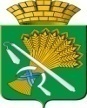 ГЛАВА КАМЫШЛОВСКОГО ГОРОДСКОГО ОКРУГАП О С Т А Н О В Л Е Н И Еот   24.10.2014  года     №  1766                                                                                       г. КамышловО закреплении многоквартирных домов, ранее находившихся в управлении Открытого акционерного общества «Областная управляющая жилищная компания» в управление Обществу с ограниченной ответственностью «Эстра-управляющая компания»  и Обществу с ограниченной ответственностью «Городская управляющая компания-Камышлов» до проведения открытого конкурса по отбору управляющей организацииНа основании вступившего в законную силу 16 октября 2014 года  Решения Камышловского городского суда  от  11 сентября 2014  года  по делу № 2-656/2014г. по иску Камышловского межрайонного прокурора в интересах неопределенного круга лиц и признанием недействительным результата конкурса по отбору управляющей организации для управления многоквартирными домами, по итогам которого победителем было признано Открытое акционерное общество «Областная управляющая жилищная компания», руководствуясь  подпунктом 6 части 1 статьи 16, статьей 17 Федерального закона  от 06 октября 2003 года № 131-ФЗ «Об общих принципах организации  местного самоуправления в Российской Федерации», частью 7 статьи 5, подпунктом 10 части 1 статьи 14 Жилищного кодекса Российской Федерации, Уставом Камышловского городского округа,  в целях организации управления многоквартирными домами и  обеспечения  прав граждан, глава Камышловского городского округаПОСТАНОВИЛ:1. Закрепить за компаниями Общество с ограниченной ответственностью «Эстра-управляющая компания»  и Общество с ограниченной ответственностью «Городская управляющая компания-Камышлов» оказание услуг управления многоквартирными домами согласно прилагаемым спискам на срок до даты проведения конкурса или даты выбора собственниками помещений многоквартирных домов способа управления многоквартирными домами.2.  Отделу жилищно-коммунального и городского хозяйства администрации Камышловского городского округа (Семенова Л.А.) провести разъяснительную работу  с  собственниками помещений в многоквартирных домах  для принятия решений о выборе способа управления многоквартирными домами и управляющей организации в срок до 20 декабря 2014 года.3. Управляющим компаниям Общество с ограниченной ответственностью «Эстра - управляющая компания»  и  Общество с ограниченной ответственностью «Городская управляющая компания-Камышлов» организовать заключение договоров с  собственниками  жилых помещений  на предоставление услуг по управлению  общим имуществом многоквартирных домов. 4.   Комитету по управлению имуществом и земельным ресурсам администрации Камышловского городского округа 22 декабря 2014 года  провести открытый конкурс по отбору управляющей организации в соответствии с частью 4 статьи 161 Жилищного кодекса Российской Федерации и Правилами о порядке проведения органом местного самоуправления открытого конкурса по отбору управляющей компании для управления многоквартирным домом, утвержденными Постановлением Правительства Российской Федерации от 06 февраля 2006 года № 75.5. Настоящее постановление опубликовать в газете «Камышловские известия» и разместить на официальном сайте Камышловского городского округа.6. Контроль за исполнением настоящего постановления возложить на заместителя главы администрации Камышловского городского округа Пушкарева М.М.Глава  Камышловского городского округа		                       М.Н. Чухарев Дополнительный список домов, переданных на управление ООО «ЭСТРА-УК»Дополнительный список домов, переданных на управление ООО «ГУК-Камышлов»Адрес домаНомер дома1ул.Гагарина362ул.М. Горького83ул.М.Горького214ул.Жукова1-б5ул.Жукова396ул.Жукова467ул.Жукова51-а8ул.Кр.Орлов14 Лит А9ул.Кр.Орлов1910ул.Кр.Орлов2211ул.Кр.Орлов4912ул.Кр.Орлов48-5013ул.Кр.Орлов5814ул.Кр.Орлов6115ул.Кр.Орлов8316ул.Кр.Орлов8817ул.Комсомольская718ул.Комсомольская2319ул.Кирова27 Лит Б20ул.Кирова3521ул.Короткая622ул.Ленинградская1423ул.К.Либкнехта2224ул.Р.Люксембург225ул.Маяковского926ул.Московская1327ул.К.Маркса1528ул.К.Маркса18 Лит Б29ул.К.Маркса20 Лит А30ул.К.Маркса2531ул.К.Маркса3232ул.Куйбышева25-а33ул.Пролетарская3934ул.Пролетарская40-а35ул.Пролетарская4736ул.Свердлова3437ул.Свердлова53 Лит Б38ул.Свердлова53 Лит В39ул.Свердлова6340ул.Свердлова8441ул.Советская2942ул.Советская6043ул.Советская6244ул.Советская62-а45ул.Советская6446ул.Тобольская2247ул.Урицкого648ул.Урицкого14 Лит А49ул.Урицкого14 Лит Б50ул.Урицкого14 Лит В51ул.Урицкого14 Лит Г52ул.Урицкого15-а53ул.Энгельса13454ул.Энгельса16155ул.Энгельса16556ул.Энгельса17357ул.Энгельса18158ул.Энгельса188-а59ул.Энгельса13860ул.Энгельса138-а61ул.Энгельса138-г62ул.Энгельса21263ул.Энгельса23664ул.Энгельса26865ул.Железнодорожная1766ул.Леваневского1-б67ул.Леваневского5-б68ул.Механизаторов1269ул.Механизаторов2470ул.Механизаторов2671ул.Механизаторов2872ул.Механизаторов3073ул.Северная20-в74ул.Северная20-г75ул.Северная20-д76ул.Северная20-е77ул.Сыскова3278ул.Сыскова3679ул.Сыскова780ул.Декабристов2481ул.Ключевая7082ул.Ключевая7283ул.Ирбитская5684ул.Ирбитская5885ул.Ирбитская6086ул.Ирбитская6887Пер. Шоферов6Адрес домаНомер дома1ул.Полевая5 часть №22ул.Зеленая23ул.Вайнера584ул.С.Разина175ул.Фарфористов56ул.Фарфористов77ул.Фарфористов98ул.Белинского129ул.Белинского2610ул.Машиностроителей5 часть №211ул.Машиностроителей6 часть №112ул.Машиностроителей4 часть №113Учхоз8 часть №214Учхоз10 часть №115ул.Фурманова9161960 км517ул.Дальняя11-в18ул.Дальняя11-б19ул.Черепанова1020ул.Заводская321ул.Заводская922ул.Заводская16 часть №223ул.Кирпичников224ул.Кирпичников325ул.Кирпичников426ул.Кирпичников527ул.Кирпичников628ул.Новая2-а29ул.Строителей230ул.Строителей1431ул.Строителей15-а32ул.Строителей1633ул.Строителей1834ул.Строителей2335ул.Строителей23-а36ул.Строителей3137ул.Строителей3438ул.Строителей3539ул.Строителей3640ул.Строителей3741ул.Строителей50-а42пер. Строителей143пер. Строителей344пер. Строителей645пер. Строителей846ул.П.Морозова7147ул.Карловарская2-а48ул.Чкалова34